4. ŠKOLNÍ TÝDENod 25. do 27. září 2023INFORMACE K VÝUCECO NÁS ČEKÁ V TOMTO TÝDNUPOZNÁMKYČESKÝ JAZYK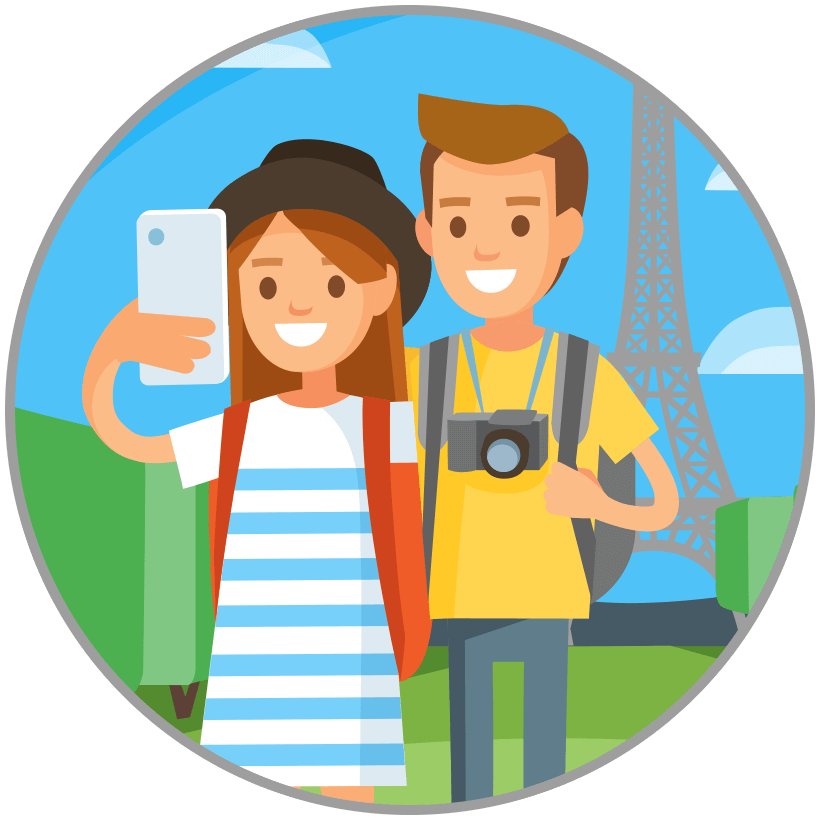 - nauka o slově, - způsoby tvoření slovMATEMATIKA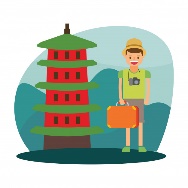 - oživujeme si základní vztahy – slovní úlohy- rýsování podle pokynůČAS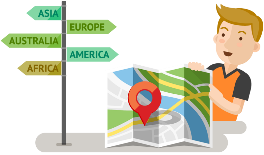 - voda, vzduch- Středočeský kraj- Jan LucemburskýANGLIČTINA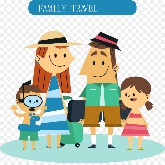 - Space, Time- wh-questions